AEC Core Courses (PhD only)Specialization Courses (min. of 12 hours suggested)Statistics and Research Courses (min. of 21 hours for PhD)Minor Courses (if applicable)Supporting Courses and Independent Research/Project, Transfer Credit HoursThe above program of study meets or exceeds the minimum requirements for this degree as outlined in the AEC Graduate Handbook and the UF Graduate Catalog.  Therefore, we recommend it be approved. Committee Chair/AdvisorCommittee Members (min 2 for PhD; if member is the co-chair, please designate) External Member (min 1 for PhD)Graduate StudentApproved:AEC Graduate Coordinator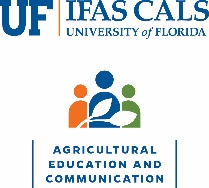 Program of StudyAEC Graduate ProgramStudent NameUFIDFirst Term Anticipated Graduation TermDegree Sought (PhD)AEC SpecializationMinor(s) (if applicable)Date of MeetingCourse NumberCourse TitleCredit HoursExpected Term of EnrollmentAEC 5454Lead Dev. for Ext & Community Nonprofit Orgs3AEC 6300Methodology of Planned Change3AEC 6540Ag & Nat Resources Comm. Theory and Strategies3AEC 6543Teaching and Learning Theory: Applications in AEC3Course NumberCourse TitleCredit HoursExpected Term of EnrollmentCourse NumberCourse TitleCredit HoursExpected Term of EnrollmentAEC 6767Research Strategies in AEC3Course NumberCourse TitleCredit HoursExpected Term of EnrollmentCourse NumberCourse TitleCredit HoursExpected Term of EnrollmentTotal Credit Hours in Program of Study (90 for PhD)Total Credit Hours Transferring NameUFIDSignatureDateNameUFIDSignatureDateNameUFIDSignatureDateSignatureDateSignatureDate